.TOE, HEEL, TRIPLE, TOE, HEEL, TRIPLEOUT, OUT, IN, IN, KICK-BALL-CHANGE, ROCK STEPTHREE HALF TURN SHUFFLES, ROCK STEPTOE STRUTS BACK TWICE, SLOW COASTER, SCUFFSIDE STOMP, HEEL TAPS, HIP ROCKS, CHASSE LEFTCROSS ROCK, CHASSE RIGHT WITH QUARTER TURN, STEP, HALF PIVOT, FORWARD SHUFFLEREPEATTAGAt the end of wall 2, facing 6:00, when dancing to "By George" only, please add this 4 count Jazz BoxBy George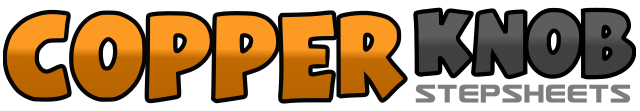 .......Count:48Wall:4Level:Improver.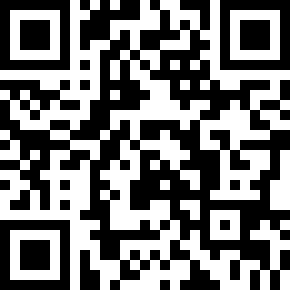 Choreographer:Jan Brookfield (UK)Jan Brookfield (UK)Jan Brookfield (UK)Jan Brookfield (UK)Jan Brookfield (UK).Music:By George - Marty StuartBy George - Marty StuartBy George - Marty StuartBy George - Marty StuartBy George - Marty Stuart........1-2Touch right toe next to left instep, touch right heel next to left instep3&4Shuffle on the spot, right, left, right5-6Touch left toe next to right instep, touch left heel next to right instep7&8Shuffle on the spot, left, right, left9-10Step right out to side, step left out to side11-12Step right in to center, step left in to center13&14Kick right forward, step back slightly on right, step slightly forward on left15-16Step right forward, rock back onto left17&18Shuffle on right, left, right making a half turn over right shoulder19&20Shuffle on left, right, left making a half turn over right shoulder21&22Shuffle on right, left, right making a half turn over right shoulder23-24Step left forward, rock back onto right (now facing 6:00)25-26Strut back on left, toes then heel27-28Strut back on right, toes then heel29-30Step back on left, step on right next to left31-32Step forward on left, scuff right heel forward33Stomp right to side, leaving left foot in place with no weight34-36Tap left heel three times, keeping toes on floor and weight on right37-38Rock hips left then right39&40Shuffle sideways left on left, right, left41-42Step right across in front of left, rock back onto left43&44Step right to side, close left to right, make a quarter turn right stepping on right45-46Step left forward, pivot half turn over right shoulder (weight now on right)47&48Shuffle forward on left, right, left (now facing 3:00)1-4Step right across in front of left, step back on left, step right to side, step on left next to right